 Б О Й О Р О Ҡ		                             	                РАСПОРЯЖЕНИЕ  «07» апрель 2023 й .                            № 1-13                     «07 » апреля  2023 г.1.   Провести с 25 апреля по 25 мая 2023 года месячник по благоустройству, улучшению санитарно-технического состояния, наведению порядка на автомобильных дорогах общего пользования и искусственных сооружениях -на них, на придорожных полосах автомобильных дорог сельского поселения (далее - месячник).2.   Администрации сельского поселения:а) организовать штаб по подготовке и проведению месячника;б) обеспечить организацию работ по содержанию, ремонту,благоустройству автомобильных дорог общего пользования и проезжей части улично-дорожной сети;в) организовать в период месячника: - проведение работ по ремонту асфальтобетонных покрытий,устранению мелких деформаций и повреждений, исправлению кромок навсех типах покрытий, заливке трещин и продольных швов на асфальтобетонных покрытиях;- выполнение ремонтно-восстановительных работ на участкахавтомобильных дорог, разрушенных в результате паводка;г) привести в порядок элементы обустройства автомобильныхдорог, произвести скашивание и уборку сорных трав вдоль дорог;д) подвести по окончании месячника его итоги и в срок до 10 июня2023 года представить в Администрацию Шаранского районасоответствующую информацию.3. Настоящее распоряжение опубликовать на сайте сельского поселения Дмитриево-Полянский сельсовет.4. Контроль за исполнением настоящего распоряжения оставляю за собой.Глава сельского поселения:                                                     И.Р.ГалиевБашкортостан РеспубликаһыныңШаран районыМуниципаль районынынДмитриева Поляна ауыл СоветыАуыл билємәће ХакимиәтеБаҫыу урамы,2А, Дмитриева Поляна ауылы, Шаран районы Башкортостан Республикаһының, 452630 Тел./факс (34769) 2-68-00e-mail:dmpolss@yandex.ruhttp:// www.sharan-sovet,ru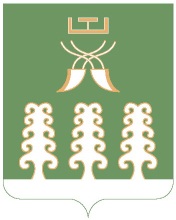 Администрация сельского поселенияДмитриево-Полянский сельсоветМуниципального районаШаранский районРеспублики Башкортостанул.Полевая, дом 2А, д.Дмитриева Поляна Шаранского района Республики Башкортостан, 452630 Тел./факс (34769) 2-68-00e-mail:dmpolss@yandex.ruhttp:// www.sharan-sovet,ru